Top of Form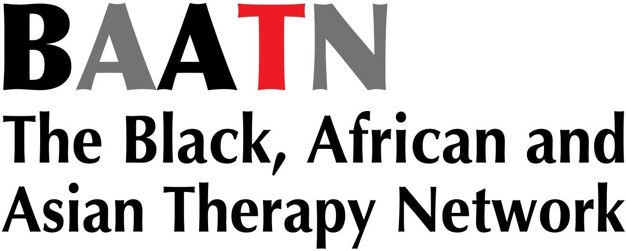 Bottom of FormContinuing Professional Development Certificate of CompletionI confirm that (name of participant being validated) undertook the activity set out below and I confirm we had a reflective discussion about the activity after we had each completed the activity as stated below. Each participant is requested to sign a statement for another participant to confirm the stated activity took place.Activity Undertaken Type of activity: For example: we each read article “article name” by ‘author’s name’ and discussed with others in on-line meeting / by phone conference; we each watched podcast “title of podcast” by ‘name of speaker’ and discussed with others in on-line meeting / by phone conference;Date of reflective discussion of activity a. above: Names of all Members participating in this CPD activity:(Please print full names as appear on BAATN membership listing of each participant):………….……. Confirmation Signature By signing this certificate, I understand that I am verifying the information above to be a true and accurate statement of CPD activity by the participant named.Your Name (as appears on BAATN membership listing):Your Signature:Date of Signing Certificate: